5.pielikumsPriekules novada pašvaldības domes2015.gada 24.septembra sēdes protokolam Nr.14,5.§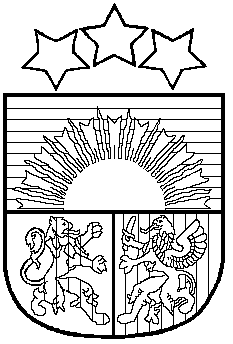 LATVIJAS REPUBLIKAPRIEKULES NOVADA PAŠVALDĪBAS DOMEReģistrācijas Nr. , Saules iela 1, Priekule, Priekules novads, LV-3434, tālrunis , fakss 63497937, e-pasts: dome@priekulesnovads.lvLĒMUMSPriekulē2015.gada 24.septembrī                     	                                                                             Nr.145.§Par nedzīvojamo telpu, kadastra apzīmējums 64460050096002,  nomu nekustamā īpašumā “ Garāžas”, Bunka, Bunkas pag.2015.gada 4.augustā (reģ. nr. 2.1.4/1428)  Priekules novada pašvaldībā saņemts SIA “ Ozolkoks” reģistrācijas Nr. 42103043222, valdes locekļa S. S. iesniegums (turpmāk- iesniegums), kurā lūgts piešķirt nomā bijušās katlu mājas telpas, kuras atrodas Bunkas mehānisko darbnīcu kompleksā , 80 m² platībā. Iesniegumā minēts, ka SIA “ Ozolkoks”   valdes loceklis S. S. vēlas piedalīties jautājuma izskatīšanā.Izskatot iesniegto iesniegumu tiek konstatēts, ka:[1.] SIA “ Ozolkoks”   valdes loceklis S. S. lūdz pašvaldību iznomāt telpu  80 m² platībā bijušās katlu mājas telpas, kuras atrodas Bunkas mehānisko darbnīcu kompleksā. Iesniegumam nav pievienots uzskatāmais materiāls (izkopējums no būvju kadastrālās uzmērīšanas lietas) par telpas atrašanās vietu. Iesniegumam nav norādīts telpas izmantošanas mērķis. [2.] Sarunā ar  Bunkas pagasta pārvaldes vadītāju E.Darguži , telpa, kuru vēlas nomāt SIA “ Ozolkoks” atrodas ēkā “ Garāžas”, telpas Nr. 11, 67,3  m² platībā un  ir sliktā tehniskā stāvoklī.[3.]2015.gada 14.augtstā, ņemot vērā Būvniecības likuma 21.panta sesto daļu, kurā teikts, ka (6) “ Būvinspektors, kontrolējot ekspluatācijā pieņemtas būves drošumu, veic vispārīgu vizuālo apskati, kuras laikā fiksē un novērtē redzamos bojājumus un sagatavo atzinumu.(…)   Publiskas ēkas apskati veic un atzinumu sagatavo birojā nodarbināts būvinspektors”, Priekules novada pašvaldības sertificēts būvinženieris J.Skadiņš, apsekoja  uz vietas –  telpu,  kuru vēlas nomāt SIA “ Ozolkoks” un sniedza Apsekošanas atzinumu “ Par telpas tehnisko stāvokli Bunkas mehāniskajās darbnīcās”(turpmāk tekstā –Atzinums).[4.] Apsekošanā piedalījās  Priekules novada pašvaldības sertificēts   būvinženieris J.Skadiņuš,  Bunkas pagasta pārvaldes vadītājs E.Dargužis, nekustamo īpašumu speciāliste V.Rubeze un SIA “ Ozolkoks” valdes loceklis S.S. [5.] Atzinumā norādīts, ka pašreizējā situācijā telpas ekspluatācija  ir bīstama. Nesošā  dzelzsbetonā sija, uz kuras balstās paneļi, ir ieplaisājusi. Būvinženieris  apsekošanas atzinumā norāda, ka stiegrojums ir vesels, bet tās nestspēja ir būtiski samazinājusies. Zem sijas novietotā profcaurule tikai daļēji nodrošina stiprību. Izmantojot autokāru un vibrāciju rezultātā  rodas iespējamība to nogāzt (t.i. zem sijas novietoto profcauruli). [5.]Priekules novada pašvaldības sertificētā būvinženiera ieteikums par telpas izmantošanu ir-,  ka dotajā situācijā jāmeklē cits sijas nostiprināšanas veids.  Ņemot vērā  iepriekš minēto, likumu “ Par pašvaldībām” 21.panta pirmo daļu,  2015.gada 10.septembra Tautsaimniecības un attīstības komitejas atzinumu, atklāti balsojot PAR - 12 deputāti (Vija Jablonska, Inita Rubeze, Inese Kuduma, Rigonda Džeriņa, Vaclovs Kadaģis, Andis Eveliņš, Mārtiņš Mikāls, Ainars Cīrulis, Ilgonis Šteins, Arta Brauna, Tatjana Ešenvalde, Gražina Ķervija,); PRET -  nav; ATTURAS -  nav; Priekules novada pašvaldības dome NOLEMJ: Ar 2015.gada  1.novembri iznomāt   SIA “ Ozolkoks” reģistrācijas Nr. 42103043222 telpu Nr. 11, 67,3 m² platībā, kas atrodas ēkā kadastra apzīmējumu 6446 0050096002, un  kuras adrese ir “ Garāžas”, Bunka, Bunkas pag., noslēdzot nedzīvojamo telpu nomas līgumu   ar nosacījumu, ja  Nomnieks ( SIA “ Ozolkoks”)   veiks dzelzsbetona siju nostiprināšanu (minētajā telpā)  atbilstoši sertificēta  būvinženiera ieteikumiem, par saviem līdzekļiem, noliktavas vajadzībām, skat. pielikumu izkopējamu no būves kadastrālās lietas (telpa iezīmēta ar sarkanu līniju), nosakot Nomas līguma termiņu līdz 2020.gada 31.decembrim;Nomas maksu 0,14 €/ 1m². Nomas maksā nav iekļauts pievienotās vērtības nodoklis.Papildus nomas maksai nomnieks maksā nekustamā īpašuma nodokli.Dotais uzdevums  (lēmuma 1.punkts) SIA “ Ozolkoks” reģistrācijas Nr. 42103043222  ir jāizpilda līdz 2015.gada 30.oktobrim.Pēc  dotā uzdevuma izpildes ir sastādāms nedzīvojamās telpas pieņemšanas-nodošanas akts.Ja minētajā termiņā (lēmuma 2.punkts) veicamie darbi nav izpildīti, šīs lēmums zaudē spēku.Uzdot Bunkas pagasta pārvaldes vadītājam Edgaram Dargužim  sagatavot atbilstošu nomas līgumu un nedzīvojamās telpas nodošanas pieņemšanas aktu. Kontroli par šī lēmuma izpildi uzdot Priekules novada pašvaldības izpilddirektoram Andrim Razmam.   Lēmums stājas spēkā ar brīdi, kad tas paziņots adresātam (Administratīvā procesa likuma 70.panta pirmā  daļa).Atbilstoši Administratīvā procesa likuma 76.panta pirmajai daļai, 79.panta pirmajai daļai šo lēmumu var pārsūdzēt Administratīvajā rajona tiesā, Liepājas Tiesu namā, Lielā ielā 4, Liepājā, LV-3401, viena mēneša laikā no tā spēkā stāšanās dienas.   Lēmums izsūtāms:1 eks. SIA “ Ozolkoks” valdes loceklim , adrese:  “ Bunkas mehāniskās darbnīcas”,  Bunkas pag., Priekules nov., LV-3446;1 eks. Finanšu nodaļai;1 eks.  Bunkas pagasta pārvaldei (informēt Ilzi Lācīti);1  eks. Nekustamo īpašumu speciālistei V.Rubezei.Pašvaldības domes priekšsēdētāja   						V.Jablonska